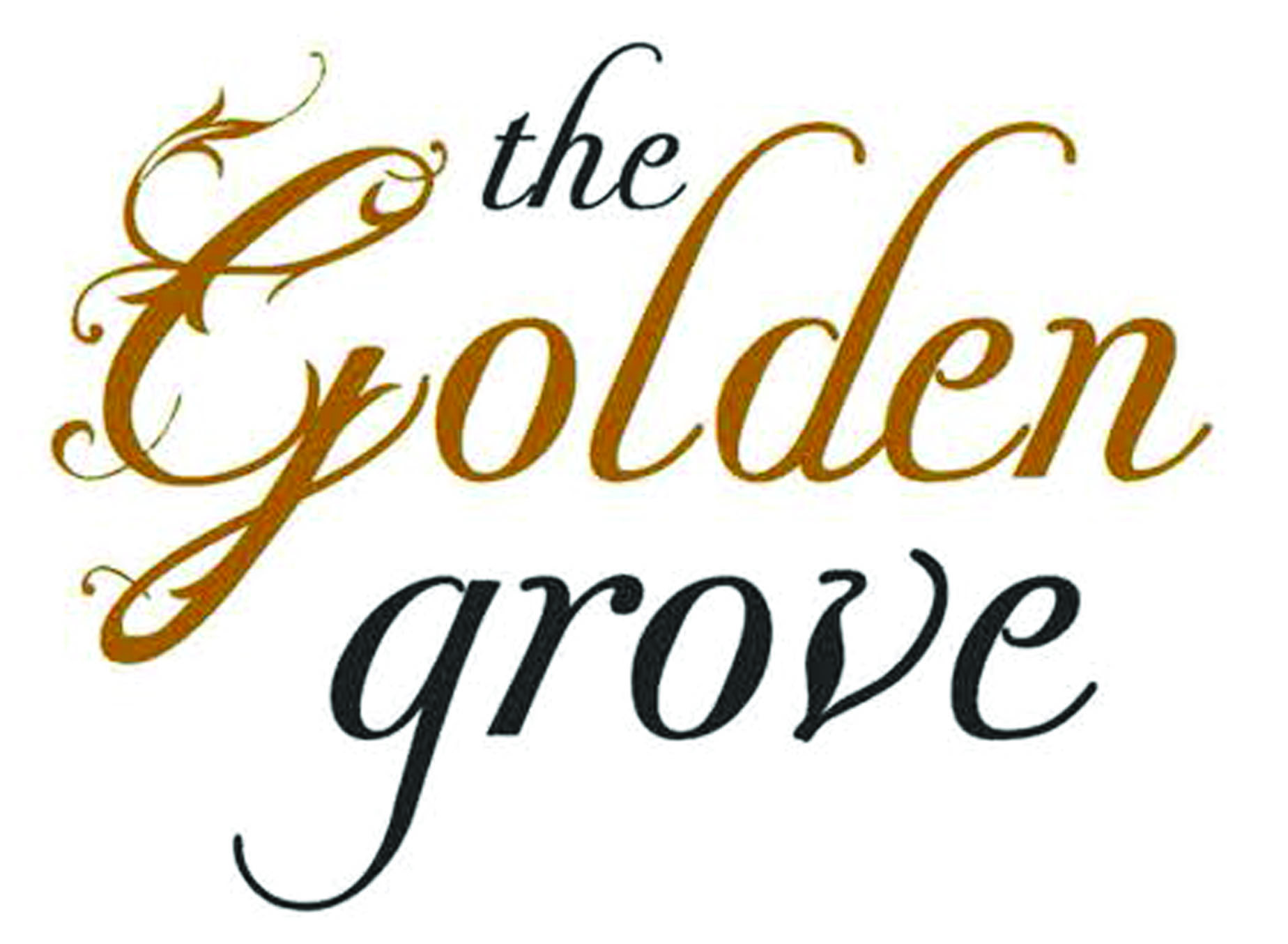  The Sunday MenuOur food at the Golden Grove:We always use fresh ingredients, and we always source from local suppliers when we are able.‘Fresh food, locally supplied’Sandwiches: 	Locally baked White or Granary Bloomer served with dressed salad leaves & potato crisps:Locally salted Beef, Dill pickle, Mustard Mayo							£7.00In house Smoked Chicken Breast, Saffron Aioli, Rocket						£7.00Grilled Brioche, Parma Ham, Brie, Roasted Tomato Soup					£7.00Ciabattas:	Locally baked rustic Ciabatta served with dressed salad leaves & served with Home Fries:Roast Mediterranean Vegetables, Mozzarella, Rocket						£8.50Char grilled Chicken Breast, Garlic Mayo, Baby Spinach						£8.50Steak, Caramalised Onions & Tomatoes, Rocket							£8.50Starters:Seasonal Soup, Wensleydale Bon-bons								£5.50Potted Chicken Parfait, Port Jelly, Spiced Grape Chutney, Toasted Sour Dough		£6.50Pork Belly, Vanilla Apple Puree, Crackling, Smoked Apple reduction, Shakura Cress		£7.50Pan seared Scallops, Cauliflower Puree, Confit Chicken, Apple & Red Wine Jus		£8.00Salads:Classic  Caesar Salad:  Char Grilled Chicken Breast, Little Gem Leaves, Crispy Pancetta, 	£12.50Anchovies, Garlic Croutons, In house Dressing, Shaved Parmesan				Cob Salad:  Smoked Chicken Breast, Baby Leaves, Cherry Tomatoes, Egg, Crispy Bacon, 	£14.50Fine Beans, Stilton cheese, Avocado, Pear & Mustard Dressing							Burgers:	Home-made Gourmet Burgers, Toasted Brioche Bun, Beef tomato, 		Relish, Mayo, Iceberg Lettuce, Pickle, Home Fries & Dressed leaves:Plain Burger												£10.50‘Veggie’ Grilled Field Mushrooms, Blue Cheese							£8.50Cheese Burger – Cheddar or Blue Cheese								£11.50Cheese & Bacon											£12.00Tommy ‘D’ Burger: 10oz Gourmet Burger, Crispy Pancetta, Beef Tomato, Cheese, 		£13.00Mayo, Dill Pickle, Crispy Lettuce, Chilli Jam, Dressed leaves & Home FriesMain CoursesDeep Fried Haddock in our Beer Batter, Pea & Tarragon Puree, In-house Tartare Sauce, & Home Fries.											£12.50Sunday Roasts:	All Roasts come with Goose Fat Roast potatoes, a dish of Cauliflower			Cheese, a dish of Seasonal Vegetables, and Roast Gravy:Half  Roast Chicken, Pork, Sage & Onion Stuffing							£12.50Roast Leg of Lamb, Apricot, Pork & Thyme Stuffing						£12.50Roast English Sirloin of Beef, Yorkshire Pudding							£12.50Children  - Half portion of above roasts								£6.00Sides:													£3.00Fresh Seasonal Vegetables, House Coleslaw, Onion Rings, House Mixed Salad, Garlic Ciabatta, Home Fries, Skinny FriesDesserts:												£5.00					Fresh Strawberries & Shortbread Tower		Cider Sticky toffee Pudding, Toffee Sauce, Vanilla Ice CreamLemon Verbena, MeringuePimms Fruit Jelly, Pouring CreamChocolate Brownie, Pistachio Crumb Vanilla Ice CreamCheese plate, House Chutney, Basket of Breads & Biscuits, Celery, Apple			Add £2.50SPECIALS BOARDPlease see our Specials board for more options when availableCATERING FOR ALL OCCASIONSWe cater for all occasions: Christmas, Birthdays, Weddings, Parties, Business meetings etc. Please ask for details.ALLERGY INFORMATION							“We work closely with our suppliers and our food safety partners to ensure that our information is correct and                                                                           customers with allergies feel reassured that we will look after their needs properly. We therefore ask that you inform your bar staff or waiter before ordering of any specific dietary requirements that you may have.”NB: All prices inc VAT. 	All items subject to availability. 	Ice cream not suitable for lactose intolerant persons.Free Wi-Fi, car parking. All major credit cards accepted.The Golden Grove, Ruxbury Rd, Chertsey, KT16 9ENwww.thegoldengrove.co.uk.    Email: info@thegoldengrove.co.uk	Tel: 01932 562 132 